MAREDA – stanovanje 13/056     
                      Plaža v kampu Mareda			         Terasa		                                Kuhinja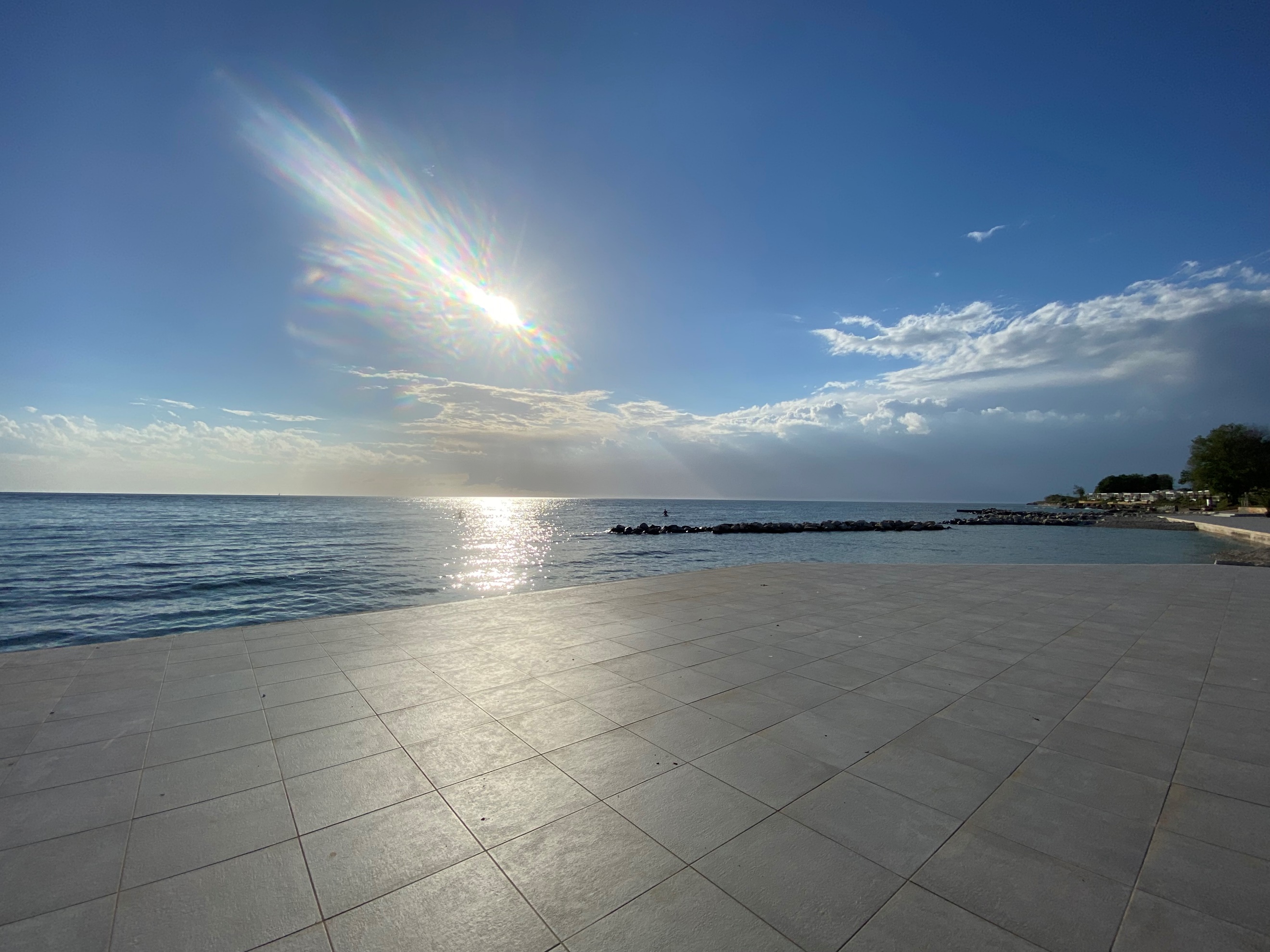 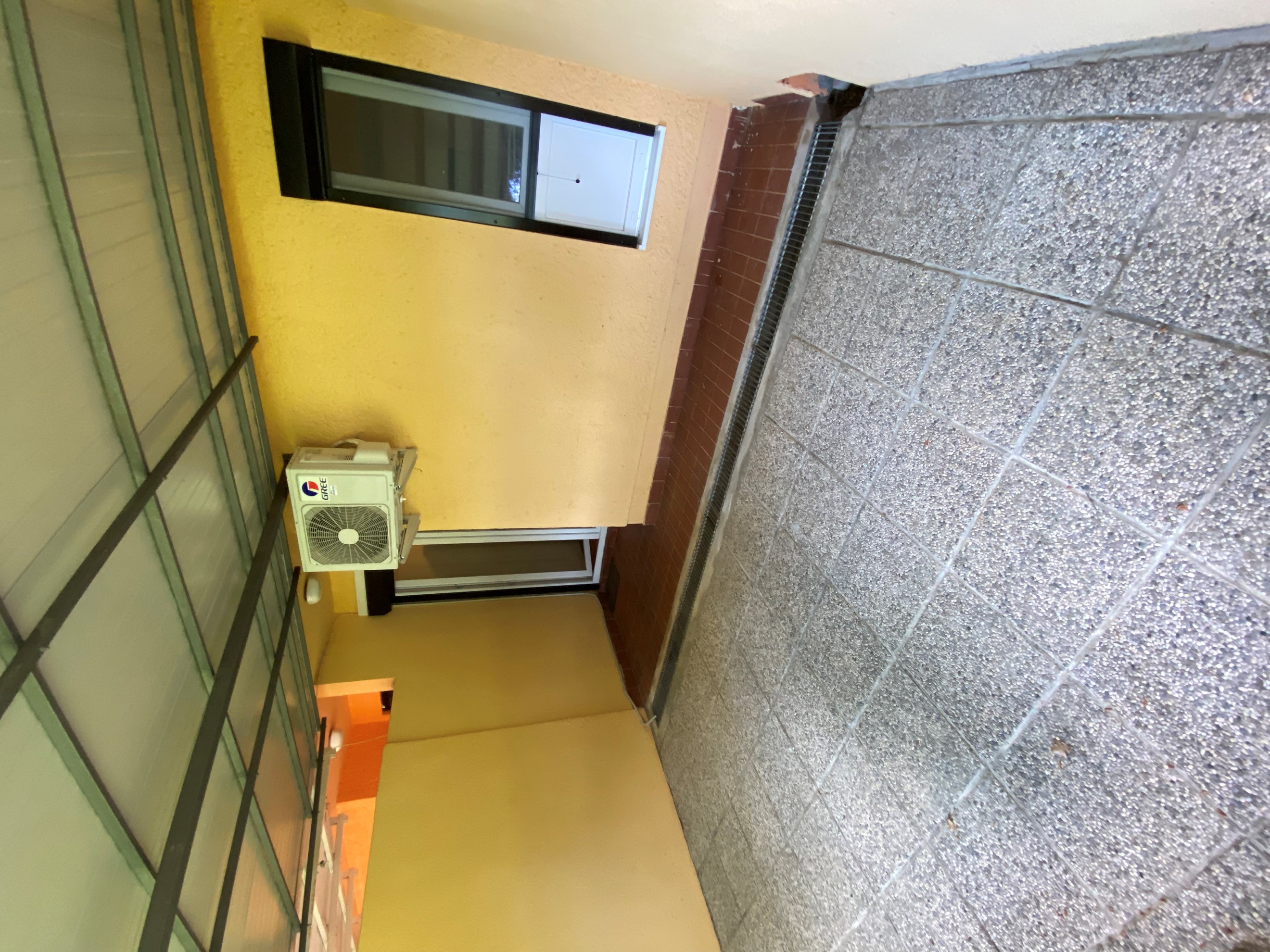 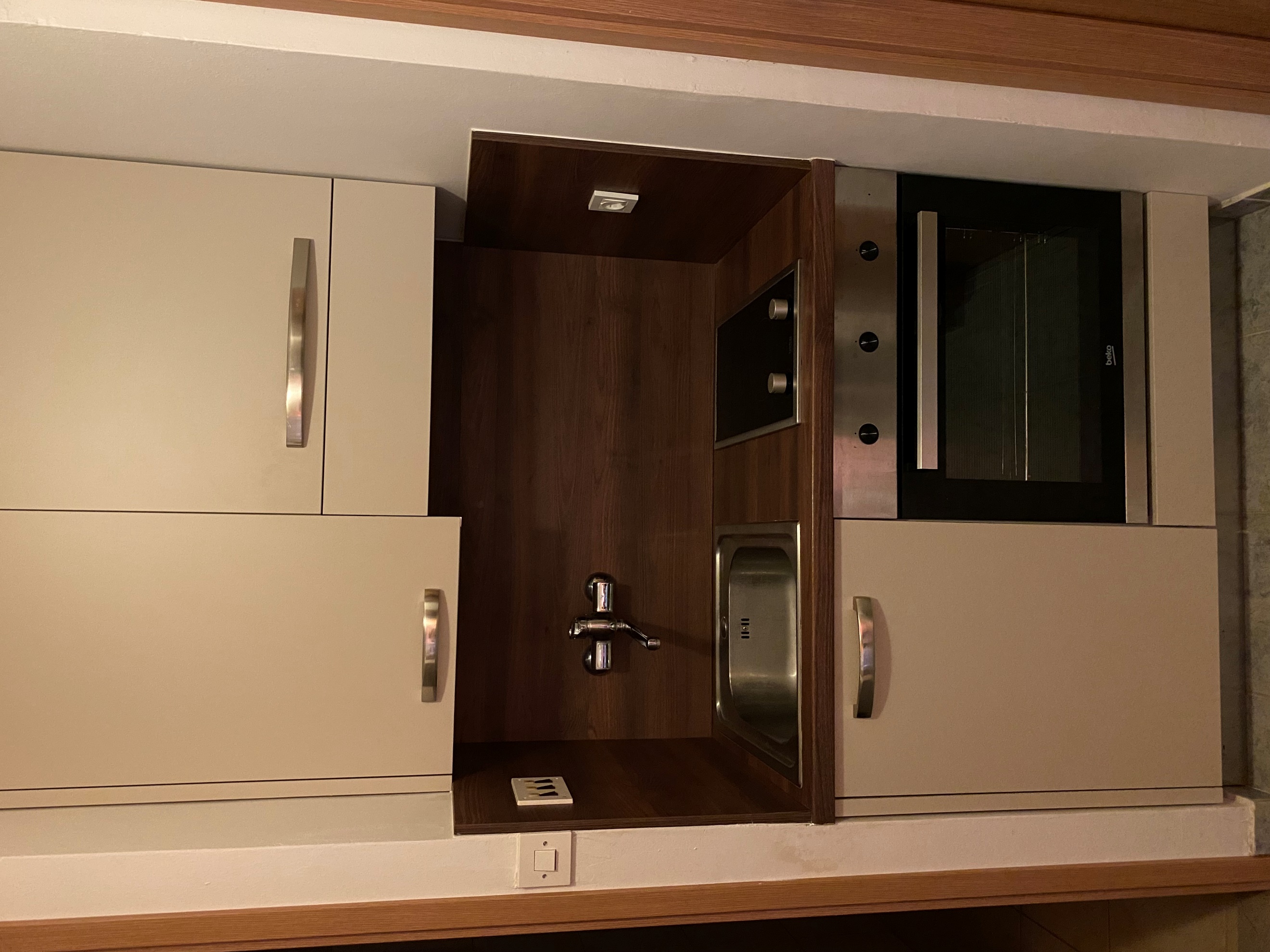      
                       Spalnica			                 Dnevni prostor					Kopalnica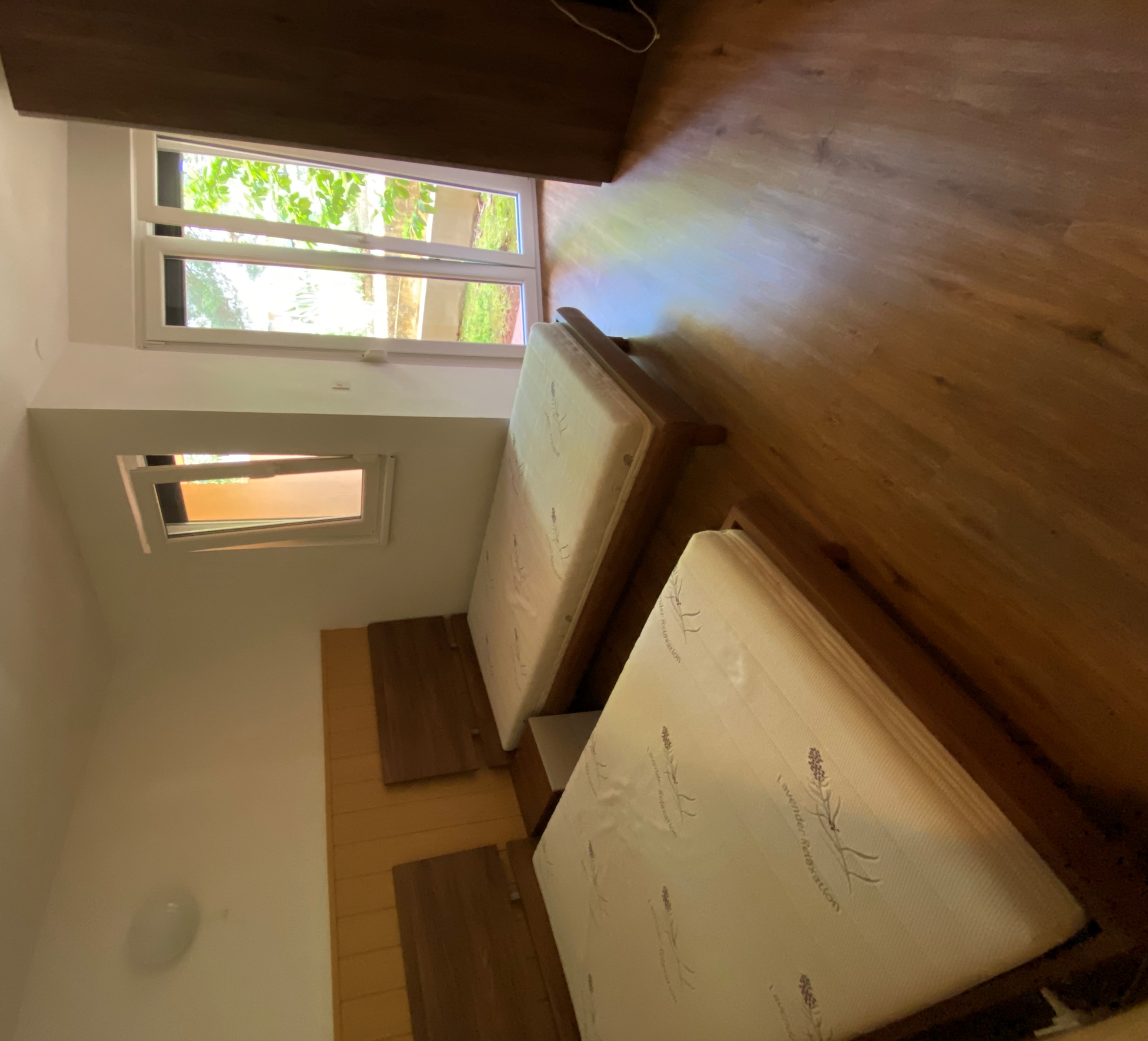 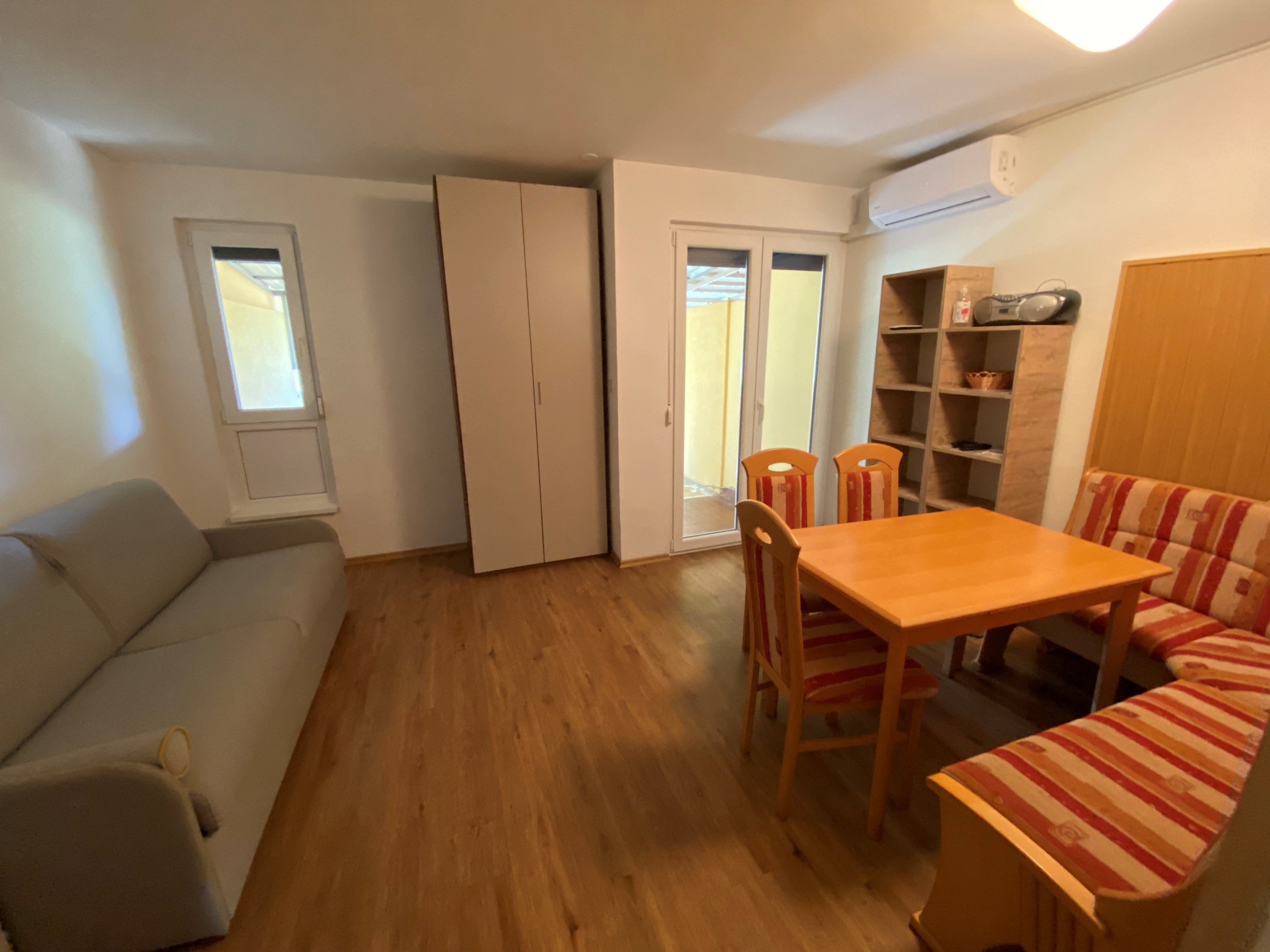 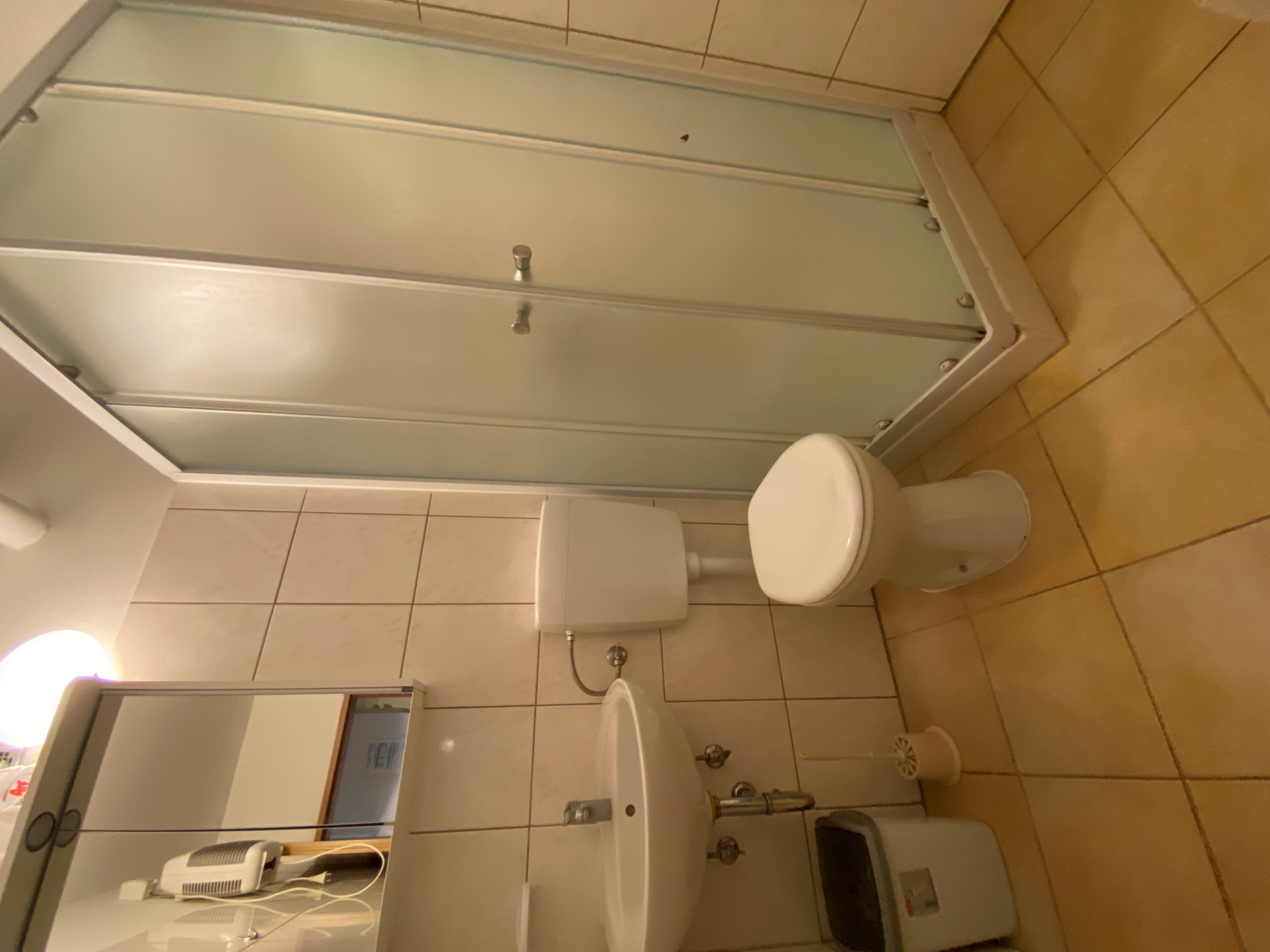 Kratek opis: Stanovanje št. 056 ima štiri razpoložljiva ležišča in se nahaja v pritličju bloka št. 13 v počitniškem naselju Mareda pri Novigradu. Stanovanje meri 31m2 in ima kuhinjo z jedilnim kotom in dnevnim prostorom z dvema ležiščema (raztegljiva sedežna garnitura), dve ločeni postelji v spalnici, WC s kopalnico ter teraso.Skupno parkirišče se nahaja pred turističnim naseljem. Parkirno mesto ni označeno.Stanovanje je opremljena za bivanje in kuhanje. S seboj je potrebno prinesti posteljnino, brisače, kuhinjske krpe in čistila. Vodenje živali v objekt ni dovoljeno. Prav tako ni dovoljeno kajenje.Podatki o recepciji: SOLARIA DOMUS d.o.o., Ulica Giuseppine Martinuzzi 7,  Novigrad, (podrobnejše informacije glede prevzema ključev boste prejeli hkrati z napotnico).Podatki o enoti Dodatne informacijeRazdaljaKlimatska naprava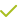 Kad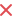 Brezžični internetTuš kabinaTVKuhinjska posoda in jedilni priborSATVOdeja in vzglavnikRadioPosteljninaTelefonBrisačePralni strojOtroška posteljaPomivalni strojTerasa/BalkonSteklokeramična ploščaDvigaloPečicaDovoljeno kajenjeMikrovalovna pečicaPogled na morjeGrelnik vodeHišni ljubljenčkiHladilnikShrambaZamrzovalnikKončno čiščenjeSesalnikElektrični radiatorjiSkupno parkirišče pred naseljemVrtna garnituraŽarShramba za kolesaZunanji tušPokrita terasa v atrijuPlaža v kampu: 400 m    Plaža izven kampa: 900 mMarina:  3 kmCenter mesta:  3,5 kmTrgovina: 550 mFarmacija:  3,8 kmRestavracija: 230 mBencinska črpalka:4 kmRent-a-car: 500 kmZdravnik / bolnišnica:  4,1 kmLetališče:  22,4 kmAvtobusna postaja:  4 kmPošta:  4,5 kmMenjalnica:3,7 kmSosednji objekt:  0 m